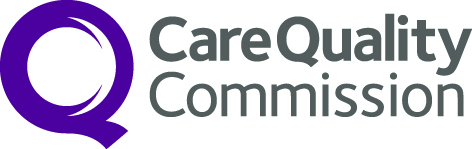 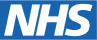 Service User Questionnaire
What is the survey about?	This survey is about your experiences of the health and social care you receive through NHS mental health services.  We’re interested in your views of that experience, even if your contact has only been limited or has now finished.  Your feedback is very important in helping us gain a picture of the care you received. The information will be used to help improve NHS mental health services.Who should complete the questionnaire?The questions should be answered by the person named on the front of the envelope. If that person needs help to complete the questionnaire, the answers should be given from his/her point of view – not the point of view of the person who is helping.Completing the questionnaireFor each question please cross  clearly inside one box using a black or blue pen. If you prefer not to answer a question, simply leave it blank.Sometimes you will find the box you have crossed has an instruction to go to another question. By following the instructions carefully you will miss out questions that do not apply to you.Don’t worry if you make a mistake; simply fill in the box ■ and put a cross  in the correct box.Please do not write your name or address anywhere on the questionnaire.  All your answers will be kept confidential. It will not be possible to identify you in any report of the results.Questions or help?If you have any queries about the questionnaire, please call the helpline number given in the letter enclosed with this questionnaire. Taking part in this survey is voluntary.  Your answers will be treated in confidence.YOUR CARE AND TREATMENTPlease do not include contact with your GP when answering questions in this section. When was the last time you saw someone from NHS mental health services?1  In the last month2  1 to 3 months ago3  4 to 6 months ago4  7 to 12 months ago5  More than 12 months ago6  Don’t know / can’t remember7  I have never seen anyone from NHS mental health services  Please go to Q42 on Page 7Overall, how long have you been in contact with NHS mental health services?1  Less than 1 year2  1 to 5 years3  6 to 10 years4  More than 10 years5  I am no longer in contact with NHS mental health services6  Don’t know / can’t rememberIn the last 12 months, do you feel you have seen NHS mental health services often enough for your needs?1  Yes, definitely				2  Yes, to some extent			3  No					4  It is too often				5  Don’t know				YOUR HEALTH AND SOCIAL CARE WORKERSThinking about the most recent time you saw someone from NHS mental health services for your mental health needs… This does not include your GPDid the person or people you saw listen carefully to you?1  Yes, definitely				2  Yes, to some extent			3  No					4  Don’t know / can’t remember		Were you given enough time to discuss your needs and treatment?1  Yes, definitely 				2  Yes, to some extent			3  No					4  Don’t know / can’t remember		Did the person or people you saw understand how your mental health needs affect other areas of your life?1  Yes, definitely 				2  Yes, to some extent			3  No					4  Don’t know / can’t remember		ORGANISING YOUR CAREIn this section, you may include contact with your GP.Have you been told who is in charge of organising your care and services? (This person can be anyone providing your care, and may be called a “care coordinator” or “lead professional”.)1  Yes 			Go to 8	2  No   			Go to 11	3  Not sure		Go to 11	Is the person in charge of organising your care and services…1  A CPN (Community Psychiatric Nurse)2  A psychotherapist / counsellor 3  A social worker4  A psychiatrist 5  A mental health support worker6  A GP7  Another type of NHS health or social care worker8  Don’t knowDo you know how to contact this person if you have a concern about your care?1  Yes			           		2  No					 3  Not sure				How well does this person organise the care and services you need?1  Very well				 2  Quite well				 3  Not very well				 4  Not at all well				 PLANNING YOUR CAREPlease do not include contact with your GP when answering questions in this section. Have you agreed with someone from NHS mental health services what care you will receive? 1  Yes, definitely		    Go to 122  Yes, to some extent	    Go to 12	3  No			    Go to 14	Were you involved as much as you wanted to be in agreeing what care you will receive?1  Yes, definitely				2  Yes, to some extent			3  No, but I wanted to be			4  No, but I did not want to be		5  Don’t know / can’t remember		Does this agreement on what care you will receive take your personal circumstances into account?1  Yes, definitely 				2  Yes, to some extent			3  No					4  Don’t know / can’t remember		REVIEWING YOUR CAREPlease do not include contact with your GP when answering questions in this section. In the last 12 months have you had a formal meeting with someone from NHS mental health services to discuss how your care is working?1  Yes 				  Go to 15
2  No				  Go to 17
3  Don’t know / can’t remember 	  Go to 17Were you involved as much as you wanted to be in discussing how your care is working?1  Yes, definitely				2  Yes, to some extent			3  No, but I wanted to be			4  No, but I did not want to be		5  Don’t know / can’t remember		Did you feel that decisions were made together by you and the person you saw during this discussion?1  Yes, definitely 				2  Yes, to some extent 			3  No					4  I did not want to be involved in making decisions					5  Don’t know / can’t remember		CHANGES IN WHO YOU SEEPlease do not include contact with your GP when answering questions in this section. In the last 12 months, have the people you see for your care or services changed?Please do not include stopping care completely.1  Yes				Go to 182  Yes, but this was because I requested the change				Go to 213  Yes, but this was because I moved 
home					Go to 214  No				Go to 215  My care has started but not 
changed				Go to 216  Don’t know / not sure		Go to 21Were the reasons for this change explained to you at the time?1  Yes, completely	2  Yes, to some extent  3  No			4  No explanation was neededWhat impact has this had on the care you receive? 1  It got better				
2  It stayed the same			3  It got worse				
4  Not sure						Did you know who was in charge of organising your care while this change was taking place?1  Yes					2  No					3  Not sure				CRISIS CAREPlease do not include contact with your GP when answering questions in this section. A crisis is if you need urgent help because your mental or emotional state is getting worse very quickly. You may have been given a number to contact, such as a “Crisis Helpline” or a “Crisis Resolution Team”.Do you know who to contact out of office hours if you have a crisis? This could be a person or a team within NHS mental health services.1  Yes			Go to 22	2  No			Go to 24	3  Not sure		Go to 24	In the last 12 months, have you tried to contact this person or team because your condition was getting worse?1  Yes				Go to 232  No				Go to 243  Can’t remember 		Go to 24When you tried to contact them, did you get the help you needed?1  Yes, definitely				2  Yes, to some extent			3  No					4  I could not contact them 		TREATMENTSPlease do not include medicines prescribed only by your GP in this section.In the last 12 months, have you been receiving any medicines for your mental health needs? 1  Yes			Go to 25	2  No			Go to 30Were you involved as much as you wanted to be in decisions about which medicines you receive? 1  Yes, definitely				2  Yes, to some extent			3  No, but I wanted to be			4  No, but I did not want to be		5  Don’t know / can’t remember		In the last 12 months, have you been prescribed any new medicines for your mental health needs? 1  Yes			Go to 272  No			Go to 28The last time you had a new medicine prescribed for your mental health needs, were you given information about it in a way that you were able to understand?1  Yes, definitely				2  Yes, to some extent			3  No					4  I was not given any information	 Have you been receiving any medicines for your mental health needs for 12 months or longer?1  Yes		 	Go to 29	2  No			Go to 303  Not sure		Go to 30In the last 12 months, has an NHS mental health worker checked with you about how you are getting on with your medicines? (That is, have your medicines been reviewed?)1  Yes					2  No					3  Don’t know / can’t remember	In the last 12 months, have you received any treatments or therapies for your mental health needs that do not involve medicines?1  Yes				    Go to 312  No, but I would have liked this	    Go to 333  No, but I did not mind		    Go to 334  This was not appropriate for me  Go to 335  Don’t know / can’t remember	    Go to 33Were these treatments or therapies explained to you in a way you could understand?
1  Yes, completely			2  Yes, to some extent			3  No4  No explanation was needed			Were you involved as much as you wanted to be in deciding what treatments or therapies to use?1  Yes, definitely				2  Yes, to some extent			3  No, but I wanted to be			4  No, but I did not want to be		 Don’t know / can’t remember		SUPPORT AND WELLBEINGPlease do not include help from your GP in this section.The following are areas of life where some people need help or support. For each area, NHS mental health services may have helped you to find any support you needed. Support might have been provided by NHS mental health services, or it might have been provided by another organisation – such as social services, a charity or a community group. If support was provided by someone else, we are interested in whether NHS mental health services helped you to find this support from them. In the last 12 months, did NHS mental health services give you any help or advice with finding support for physical health needs (this might be an injury, a disability, or a condition such as diabetes, epilepsy, etc)?1  Yes, definitely				2  Yes, to some extent			3  No, but I would have liked help or advice with finding support				4  I have support and did not need help/advice to find it					5  I do not need support for this		6  I do not have physical health needsIn the last 12 months, did NHS mental health services give you any help or advice with finding support for financial advice or benefits?1  Yes, definitely				2  Yes, to some extent			3  No, but I would have liked help or advice with finding support				4  I have support and did not need help/advice to find it					5  I do not need support for this	In the last 12 months, did NHS mental health services give you any help or advice with finding support for finding or keeping work?1  Yes, definitely				2  Yes, to some extent			3  No, but I would have liked help or advice with finding support				4  I have support and did not need help/advice to find it					5  I do not need support for this		6  I am not currently in or seeking work 
Has someone from NHS mental health services supported you in taking part in an activity locally?1  Yes, definitely				2  Yes, to some extent			3  No, but I would have liked this		4  I did not want this / I did not need this	Have NHS mental health services involved a member of your family or someone else close to you as much as you would like?1  Yes, definitely				2  Yes, to some extent			3  No, not as much as I would like	4  No, they have involved them too much5  My friends or family did not want to be involved					6  I did not want my friends or family to be involved					7  This does not apply to me		Have you been given information by NHS mental health services about getting support from people who have experience of the same mental health needs as you? 1  Yes, definitely				2  Yes, to some extent			3  No, but I would have liked this		4  I did not want this			Do the people you see through NHS mental health services help you with what is important to you?1  Yes, always				2  Yes, sometimes			3  No						OVERALLPlease do not include contact with your GP in this section.Overall… (Please circle a number)Overall in the last 12 months, did you feel that you were treated with respect and dignity by NHS mental health services? 1  Yes, always				2  Yes, sometimes			3  No					ABOUT YOUThis information will not be used to identify you. We use it to monitor whether different types of people are having different experiences of NHS services.Who was the main person or people that filled in this questionnaire?1  The person named on the front of the envelope (the service user/client)2  A friend or relative of the service user/client3  Both service user/client and friend/relative together4  The service user/client with the help of a health professionalReminder: All the questions should be answered from the point of view of the person named on the envelope. This includes the following background questions on gender and date of birth.Are you male or female? 1  Male2  FemaleWhat was your year of birth?(Please write in)What is your religion? 1  No religion2  Buddhist3  Christian (including Church of England, Catholic, Protestant, and other Christian denominations)4  Hindu5  Jewish6  Muslim7  Sikh8  Other9  I would prefer not to say
Which of the following best describes how you think of yourself? 1  Heterosexual / Straight2  Gay / Lesbian3  Bisexual4  Other5  I would prefer not to say What is your ethnic group? (Cross ONE box only)a. WHITE1  English/Welsh/Scottish/Northern        		Irish/ British2  Irish3  Gypsy or Irish Traveller4  Any other White background, write in...b. MIXED /	 MULTIPLE ETHNIC GROUPS5  White and Black Caribbean6  White and Black African7  White and Asian8  Any other Mixed/multiple ethnic background, write in...c. ASIAN / ASIAN BRITISH9  Indian10  Pakistani11  Bangladeshi12  Chinese13  Any other Asian background, write in...d. BLACK / AFRICAN /CARIBBEAN/BLACK BRITISH 14  African15  Caribbean16  Any other Black / African / Caribbean background, write in...e. OTHER ETHNIC GROUP17  Arab18  Any other ethnic group,      	write in...OTHER COMMENTSIf there is anything else you would like to tell us about your experiences of mental health care in the last 12 months, please do so here.Please note that the comments you provide in the box below will be looked at in full by the NHS Trust, Care Quality Commission and researchers analysing the data. We will remove any information that could identify you before publishing any of your feedbackTHANK YOU VERY MUCH FOR YOUR HELPPlease check that you answered all the questions that apply to you.Please post this questionnaire back in the FREEPOST envelope provided.I had a verypoor experienceI had a verypoor experienceI had a verypoor experienceI had a verypoor experienceI had a verypoor experienceI had a verypoor experienceI had a verypoor experienceI had a verypoor experienceI had a verypoor experienceI had a verypoor experienceI had a verypoor experienceI had a very good experienceI had a very good experienceI had a very good experienceI had a very good experienceI had a very good experienceI had a very good experienceI had a very good experienceI had a very good experienceI had a very good experienceI had a very good experienceI had a very good experience001122334455667788991010                                 e.g.193419